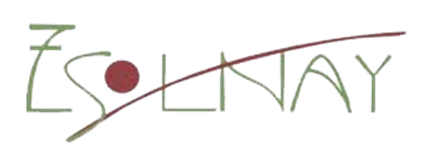 Szakmamegújító képzésKépzési program5 1013 23 02	Cukrász szaktechnikusA szakirányú képzés 100%-ban a duális képzőhelyen valósul meg.Képzési idő: 800 óra (kb. 12 hónap)Iskolai előképzettség: érettségi és a vendéglátás területén szerzett képesítő végzettségBeiskolázás felétele: munkáltatói nyilatkozat a foglalkoztatásrólAz előrehaladás ellenőrzése, értékelés:Iskolánk a képzési idő alatt két alkalommal az addig elsajátított ismeretekről beszámoltatja a hallgatókat. A beszámoltatás módja tantárgyanként történik:elektronikus tesztek kitöltésével (pl.: redmenta feladatsorok)számolást igénylő tantárgy esetén írásbeli feladatlapgyakorlati tevékenységhez kapcsolódó ismeretből a duális oktató által készített írásbeli értékelésA beszámoltatás pontos időpontját az iskola határozza meg, a duális képző előzetes értesítése mellett.A beszámolás eredménye a kréta naplóban érdemjegy formájában jelenik meg. A képzés folytatható eredménytelen (elégtelen) beszámolást követően is. A tantárgyi értékelés:duális oktatói értékelés folyamatosan, a kréta rendszerbeniskolai értékelés a két mérő időpontban. (az érdemjegy 200%-os súllyal kerül beszámításra a tanulmányi időszak alatt)Vizsgára az a hallgató bocsátható, aki a képzési idő végére valamennyi tantárgyból zárójegyként legalább elégséges osztályzatot kapott.Szakirányú képzés helyi programjaElőkészítés tantárgy 50 óraA tantárgy tanításának fő céljaAz előkészítés tantárgy oktatásának célja, hogy a diákok megismerjék a technológiai műveletekhez alkalmazott anyagok szakszerű kiválasztásának módját, az anyagok technológiai szerepét, az előkészítő műveletek, a mérés és anyaghányad kiszámítását. A végzős évfolyambangyakorolják az összetett technológiai műveletek előkészítését és a munkaterületek anyagszükségletének megállapítását.A tantárgy témakörei1 – 4 hónap ismeretei:Cukrászati anyagok technológiai szerepe, anyagok, eszközök előkészítése, anyaghányadok kiszámításaA munkafeladat megismeréseAnyagok szakszerű kiválasztása a nyersanyagok technológiai szerepének ismerete alapján, a nyersanyagok hatása a termékkészítésreReceptek, használati utasítások értelmezése, megadott anyaghányad kiszámításaAnyagok, munkaeszközök megfelelő előkészítése recept alapjánAnyagok méréseMunkafolyamatok előkészítéseMunkaanyag-szükséglet meghatározása, rendelések és előrejelzések alapjánMunkafolyamatok tervezése, meghatározása és előkészítése, gyártási, gazdaságossági és ergonómiai szempontok alapjánElőkészületi munkák felülvizsgálata minőségi kritériumok alapjánCukrászati berendezések, gépek ismerete, kezelése, programozása tantárgy   45 óraA tantárgy tanításának fő céljaA cukrászati berendezések és gépek ismerete, kezelése, programozása tantárgy oktatásának célja, hogy a diákok megismerjék a technológiai műveletekhez alkalmazott gépeket, berendezéseket és balesetmentes használatukat.A tantárgy témakörei1 – 4 hónap ismeretei:Cukrászati berendezések, gépek és készülékek kezeléseSütő-, hőközlő-, hűtő-, fagyasztóberendezések működésének ismerete, ápolási és tisztítási műveletekAprító-, gyúró-, keverő-, habverő- és nyújtógépek, kisebb készülékek működésének ismerete, ápolása és tisztításaBerendezések, gépek és készülékek előkészítéseBerendezések, gépek és készülékek – biztonsági előírásoknak megfelelő – kezelése ésa technológiának megfelelő programozásaBerendezések, gépek és készülékek hibáinak felismerése és a hibák jelentéseCukrászati termékek készítése tantárgy 195 óraA tantárgy tanításának fő céljaA cukrászati termékek készítése tantárgy tanulása során a diákok elsajátítják a cukrászati műveletek végrehajtását, a tészták és töltelékek elkészítését, feldolgozását, a termékek sütését. Megismerik továbbá az összetett cukrászati termékek összeállítását, töltését.A tantárgy témaköreit háromszor 4 hónap alatt kell teljesíteni.A tantárgy témakörei1 – 4 hónap ismeretei:Töltelékek, krémek készítése, gyümölcsök, zöldségek tartósításaKrémek, töltelékek anyagainak kiválasztása és recept szerinti felhasználásaGyümölcstöltelékek, rétestöltelékek, készítéseGyümölcstartósítás: gyorsfagyasztás, vízelvonás, hőkezelés, vastag cukorban tartósítás, alkoholban tartósításZöldségtartósítás: gyorsfagyasztás, vízelvonásOlajos magvakból készült töltelékek (száraz és forrázott dió, mák, dióhab) készítéseTúrótöltelékek készítéseSós töltelékek, készítéseTojáskrémek: angolkrém, sárgakrém, tojáshabkrém készítéseTartós töltelékek: párizsi krém, trüffelkrém készítéseVajkrémek: fondános vajkrém, főzött krémmel készülő vajkrém, angol krémmel készülő vajrémek készítése, hagyományőrző magyar torták vajkrémjeinek készítéseTejszínkrémek készítése, ízesítésePuncstöltelék készítéseTészták és uzsonnasütemények készítéseTészták, uzsonnasütemények anyagainak kiválasztása, és recept szerinti felhasználásaGyúrt élesztős tésztából készült uzsonnasütemények készítése, gyúrt élesztős tészta gyúrása, feldolgozása, töltött és töltetlen uzsonnasütemény készítése, sütéseKevert élesztős tésztából készült uzsonnasütemények készítése, kuglóftészta készítése, feldolgozása, formában kelesztése, sütéseHajtogatott élesztős tésztából készült uzsonnasütemények készítése, hajtogatott élesztős tészta (blundel, croissant) gyúrása, hajtogatása, töltelékes tészta feldolgozása, töltése, kelesztése, sütése vagy sütés utáni töltése, díszítéseOmlós élesztős tésztából készült uzsonnasütemények készítése. Édes omlós élesztős tészta, pozsonyi tészta, zserbó tészta gyúrása, tészta feldolgozása, töltése, uzsonnasütemények lekenése, kelesztése, sütése. Sós omlós élesztős pogácsa tészták gyúrása, tészta feldolgozása, lekenése, szórása, kelesztése, sütéseOmlós tésztából készült uzsonnasütemények készítése. Omlós tészta készítése, tészta feldolgozása, töltése, sütése, szeleteléseVajas tésztából készült édes és sós uzsonnasütemények készítése. Vajas tészta gyúrása hajtogatása, feldolgozása, lekenése, sütése vagy sütés utáni töltése, díszítése. Töltött és töltetlen uzsonnasütemények készítéseNehéz felvertből gyümölcskenyér készítéseTészták és sós teasütemények készítéseSós teasütemények hozzávalóinak kiválasztása és recept szerinti felhasználásaVajas tészta, forrázott tészta, sós omlós tészta készítéseTöltött és töltetlen sós teasütemény készítése vajas tésztábólTöltött sós teasütemények készítése forrázott tésztábólTöltött és töltetlen sós teasütemény készítése omlós tésztából5 – 8 hónap ismeretei:Krémes készítmények előállításaKrémes termékek hozzávalóinak kiválasztása és recept szerinti felhasználásaVajas tésztából készült krémes és tejszínes sütemények: krémlap, sárgakrém, franciakrémes készítéseForrázott tésztából készült krémes és tejszínes sütemények, forrázott tésztahüvely, sárgakrém, képviselőfánk, tejszínes képviselőfánk készítéseÉdes teasütemények, mézesek készítéseÉdes teasütemények hozzávalóinak kiválasztása és recept szerinti felhasználásaOmlós, felvert, hengerelt és egyéb tészták előállítása, nyomózsákkal alakítása, lappá kenése, formába töltés, sütéseTöltetlen és töltött édes teasütemények készítése, töltéseGyors érlelésű mézeskalács-tészta gyúrása, feldolgozása, sütéseFelvertek és hagyományos cukrászati termékek készítéseTorták, szeletek, tekercsek, minyonok, desszertek hozzávalóinak kiválasztása és recept szerinti felhasználásaKönnyű és nehéz felvertek készítése, indiáner, felvert piskóta, Dobos, Esterházy Sacher, trüffel és vajas lap készítése, alakítása nyomózsákkal, lappá kenése, formába töltése, sütéseHagyományos alaptorták: Dobos-, Esterházy- puncs-, trüffel-, Sacher- és formában sült gyümölcstorta készítéseHagyományos tejszínes torták készítése: orosz krémtorta, Fekete-erdő torta, tejszínes túrótorta és tejszínes joghurttorta készítéseÜzleti specialitások, különleges ízesítésű torták készítése hagyományos technikávalSzeletek, tejszínes szeletek készítéseTorták töltése szögletes alakbanNyomózsákkal kialakított szeletek, pl. kardinális szelet készítéseAdagolt szeletek, pl. Somlói galuska készítéseFelvert lapokból készült tekercsek készítéseMinyonok, omlós tésztából készült desszertek készítése: minyonok esetén a készítési mód szerint fajtánként 1-1 alaptermék elkészítése felvert lapok, tésztahüvelyek felhasználásával.Omlós tésztából készült desszertek készítése9 – 12 hónap ismeretei:Nemzetközi cukrászati termékek készítéseNemzetközi cukrászati termékek hozzávalóinak kiválasztása és recept szerinti felhasználásaNemzetközi cukrászati termékek munkaszervezése, félkész termékek készítési sorrendjének meghatározásaTészták készítése:Felvertek készítése: dacquoise felvert, genoise felvert, marcipános csokoládéfelvert, jokonde felvert készítése, kikenése, sütéseOmlós tészták készítése: sablee-tészták, keksztészták gyúrása, pihentetése, fólia közt nyújtása, dermesztéseFrancia forrázott tészta készítése, nyomózsákkal alakítása, sütéseBetétek készítése: zselés betétek készítése pektinnel, zselatinnalRoppanós rétegek készítéseKrémek készítéseGanache készítése tejszínnel vagy gyümölcspürévelMousse készítése: gyümölcs mousse készítése olasz habbal, forró sziruppal kikevert tojássárgájával, csokoládé alapú mousse készítése angol krémmel, ganache-salCremeux készítése: gyümölcs cremeux vajjal, cremeux csokoládévalVajkrémek készítése: francia vajkrém, olasz vajkrém készítéseNemzetközi trend szerint készülő monodesszertek készítéseRétegelt vágott monodesszertek készítéseFormában dermesztett monodesszertek készítéseTartlette készítése: francia forrázott tésztából készült desszertek készítéseNemzetközi trend szerint készül torták készítése: rétegelt torták készítéseMinidesszertek készítéseFelvert, omlós, forrázott tészta felhasználásával készülő minidesszertek készítéseMacaron készítésePohárdesszertek: rétegek, kiegészítők készítése, pohárba töltéseBonbonok készítéseBonbonok hozzávalóinak kiválasztása és recept szerinti felhasználásaCsokoládé temperálásaCsokoládébonbonok, krémbonbonok, grillázsbonbonok, nugátbonbonok, gyümölcsbonbonok készítéseHidegcukrászati termékek készítéseFagylaltok, parfék hozzávalóinak kiválasztása és recept szerinti felhasználásaFagylalt szárazanyag-tartalmának kiszámításaFagylaltkeverékek készítése a megadott műveletek betartásával, a keverék fagyasztása.Tejfagylaltok, tejszínes fagylaltok, gyümölcsfagylaltok, citrusfagylaltok, zöldségfagylaltok, tejes gyümölcsfagylaltok, joghurt- és túrófagylaltok készítéseParfék készítése fagylalt és tejszínhab keverékéből, parfék készítése tejszínes fagylaltokból, Semifreddo készítéseKülönleges táplálkozási igények figyelembevételével készülő cukrászati termékek előállításaA különleges táplálkozási igények figyelembevételével készülő cukrászati termékek nyersanyagai és az előállítás követelményeiHozzáadott cukor nélküli cukrászati termékek készítéseHozzáadott glutén nélküli cukrászati termékek készítéseTejfehérjementes cukrászati termékek készítéseTejcukormentes cukrászati termékek készítéseCukrászati termékek befejezése, díszítése tantárgy 60 óraA tantárgy tanításának fő céljaA cukrászati termékek befejező műveletei növelik a termék esztétikai értékét. A tantárgy oktatása során a tanulók elsajátítják a termékek bevonásával, díszítésével kapcsolatos technológiákat, megtanulják a termékek szeletelését, valamint elsajátítják a különleges díszítési technikák alapjait.A tantárgy témakörei5 – 8 hónap ismeretei:Bevonatok készítése, alkalmazásaBevonatok hozzávalóinak kiválasztása és recept szerinti felhasználásaBaracklekvár-bevonat, zselé készítéseFondán melegítése, hígításaCsokoládébevonat kiválasztása, hígítása, temperálásaNemzetközi cukrászati trend szerint készülő bevonatok, tükörbevonó, gourmand be-vonó, kompresszorral fújt csokoládébevonat készítéseCukrászati termékek egyszerű díszítése, tálalásaNyersanyagok és anyagok összeállítása a kinézetük és ízük kölcsönhatásának figyelembevételévelDíszítési technikák alkalmazása, bevonás, szórás, felrakás, gyümölcs és egyéb díszítőelemekkelUzsonnasütemények hintése, lekenése baracklekvárral, felrakása gyümölccsel, zselézés, bevonás fondánnal, csokoládévalKülönböző fajta aprósütemények bevonása és díszítése csokoládévalKrémes termékek, bevonása fondánnal, szeletelése, szórása, forrázott tésztából készült termékek mártása dobos cukorba, fondánba, tejszínhabbal)Hagyományos torták, szeletetek, tekercsek bevonása dobos cukorral, fondánnal, csokoládéval, zselével, saját krémmel, tejszínhabbal, díszítés egészben vagy szeletelés utánMinyonok vágása, bevonása és fecskendezése fondánnalNemzetközi cukrászati termékek bevonása tükörbevonó, gourmand bevonó, kompreszszorral fújt csokoládébevonat alkalmazásaDíszítőelemek: csokoládédíszek, meringue-díszek készítése svájci habbal, olasz habbal, mikrós szivacspiskóták készítéseh) Nemzetközi cukrászati termékek díszítése, egészben vagy szeletelés utánHidegcukrászati termékek, fagylaltkelyhek, parfék díszítéseCukrászati termékek tálalása9 – 12. hónap ismeretei:Cukrászati termékek tervezése, különleges díszítéseMunkarajz készítése tortákról és formákról az anyagok, színek és formák harmonizálásának figyelembevételévelVirágminták és írásjelek tervezése, rajzolása, fecskendezéseCsokoládévirágok készítése, plasztik csokoládé formázásaMarcipánfigurák modellezése, virágok készítése, színezése és díszítése, előre megadott vagy saját készítésű tervek alapjánCukor főzése, isomalt olvasztása, öntése és formázása, húzása, fújásaÜnnepi, egyedi formájú torták készítéseDíszmunkák tálalásaAnyaggazdálkodás-adminisztráció-elszámoltatás tantárgy 85 óraA tantárgy tanításának fő céljaA tantárgy tanításának fő célja, hogy a diákok megértsék a cukrászüzem gazdasági tevékenységét, megtanulják elvégezni a termeléshez kapcsolódó alapszámításokat, és megtanuljanak figyelni a cukrászüzem vagyonának megőrzésére.A tantárgy témakörei1 – 4 hónap ismereteiAnyaggazdálkodásAz árukészlet ellenőrzése a raktárbanA termékkészítéshez szükséges nyersanyagok és használati tárgyak mennyiségének meghatározásaA megrendelőlap és a beérkezett áru szállítólevelének összehasonlítása, az eltérések jelentéseA beérkezett áru minőségének, eltarthatóságának és frissességének megállapításaÁruraktározás a rend, a gazdaságosság és a biztonság figyelembevételével. Az élelmiszerek típusának megfelelő raktározás és folyamatos ellenőrzés. A romlott áru elkülönítése és elszállítása.Árufelhasználás megállapításaÁruszükséglet megállapításaRaktárgazdálkodási számítógépes programok megismerése5 – 8. hónap ismeretei:Cukrászati termékek kalkulációjaCukrászati termékek tömegének kiszámítása a receptek és veszteségek figyelembevételévelCukrászati félkész termékek nyersanyag-értékének kiszámításaCukrászati kész termékek eladási árának kiszámításaKalkulációt végző számítógépes program megismerése9 – 12. hónap ismeretei:ElszámoltatásBevételek és kiadások feltüntetése a pénztárkönyvbenCukrászüzem és raktár leltározásaA tényleges anyagfelhasználás, nyitókészlet, zárókészlet megállapításaMegengedett anyagfelhasználás megállapításaLeltáreredmény megállapításaÜzleti menedzsment tantárgy 130 óraA tantárgy tanításának fő céljafolyamataival összefüggő vezetési, szervezési, ellenőrzési feladatokkal kapcsolatos ismereteket. Tanulmányaik során – szaktechnikusi szinten – megismerkednek a bevételgazdálkodás, az anyag- és készletgazdálkodás, a létszám- és bérgazdálkodás, valamint az eszközgazdálkodás alapjaival. Megszerzik a munkaviszony létesítésével és megszüntetésével kapcsolatos ismereteket. Megismerik a vendéglátásban leggyakrabban előforduló vállalkozási formákat, és a vállalkozás indításának jogszabályi előírásait.A tantárgy témakörei1 – 4 hónap ismeretei:Gazdálkodás a bevételekkelA bevétel fogalma, egyszerű számviteli alapjai; az ár, és az árak kialakításával összefüggő alapismeretek: nettó, bruttó, ÁFA, felszolgálási díj; az árak kezelése a számlázó munkaállomásban: árucikk felvétele, árucikk hozzárendelése értékesítőhelyhez, ármeghatározás, érvényességi határidők beállítása, engedmények beállítása; az árrés fogalma, szintmutatók; a bevételtervezés egyszerű folyamata: a tervezés alapjai, a bevétel egységekre és időtávokra bontásaA gazdálkodással összefüggő bizonylatkezelési ismeretekA bevétel bizonylatai, elszámoltatás; a számla alaki és tartalmi követelményei, gépi és kézi kiállítás, sztornózás; a nyugta alaki és tartalmi követelményei, kézi vagy gépi nyugta; eljárások a pénztárgép üzemzavara, meghibásodása esetén, sztornózás; fizetési módok: készpénz, bankkártya, készpénz helyettesítők, banki átutalás; banki POS-terminál használata; a nyugta- és számlaadás gépi eszközei: számlázó munkaállomások kezelése (asztalnyitás, blokkolás, asztalbontás, cikkáthelyezés, tétel sztornó, számla sztornó, előlegszámla, előlegfelhasználás, hitelszámla, engedményadás; értékesítési szerződés; szállodai bankett és catering bevételeink elszámolása; fizetési határidők, a halasztott fizetés feltételei, előleg, foglaló, kaució; pénzügyi elszámolás: bevétel feladása az ügyvitel felé (pénzösszesítő kiállítása); számlázó munkaállomás, kasszagépek és banki POS-terminálok elszámolási bizonylatai; felszolgálási díj kifizetése; TIP kifizetése; szakhatósági ellenőrzés (Fogyasztóvédelmi Főosztály): számla- és nyugtaadási kötelezettség, borravaló kezelése, nyilvántartása; az elviteles és helyben fogyasztott termékekre vonatkozó áfaszámítás szabályának alkalmazása; az ártájékoztatás eszközei5 – 8. hónap ismeretei:Anyag-, készlet- és eszközgazdálkodásAz áruforgalmi mérlegsor elemei; kalkuláció: az anyaghányad számítás alapjai (egységek, mennyiségek, veszteségek); ételköltség, italköltség, egyéb költség (fogalmak, szintmutatók értelmezése); számítógépes kalkulációs program kezelése: alapanyagok felvétele, többszintes működés használata, tápanyagértékre, transzzsírokra és allergénekre vonatkozó információk bevitele, alapkalkulációk elkészítése, kalkulációk eladási cikkekhez rendelése; beszerzés: beszállítók kiválasztása, árajánlatkérés, ajánlatok összehasonlítása, beszállítók értékelése, minősítése, egyszerű szállítói szerződés; raktározás: raktár kialakítása (szakosított tárolás, speciális szabályok: ergonómia, munkavédelmi, tűzrendészeti előírások; készletmozgások (bevételezés, kiadás): készletnyilvántartási számítógépes programok kezelése: belső mozgásbizonylatok kiállítása; a készletgazdálkodás alapfogalmai: minimális, maximális biztonsági készlet; készletnyilvántartási számítógépes program kezelése, készlstatisztikák készítése; anyagi felelősség; elszámolás a készletekkel: a standolás gyakorlata; a leltározás gyakorlata; számítógépes készlet-nyilvántartási program kezelése; standolás, leltározás számítógépes alkalmazásainak megismerése; az alap eszközcsoportok ismerete: üzemelési, tárgyi eszközök; leltározással összefüggő ismeretek: leltártípusok, eszközleltár9 – 12. hónap ismeretei:Létszám- és bérgazdálkodásÁlláshirdetések; álláskeresés: önéletrajz, motivációs levél, álláskereső portálok, személyes interjú, bemutatkozás; toborzás, munkatársak keresése, kiválasztás: módszerek, a cég bemutatása; tréningek: orientációs tréning, szakmai tréningek; munkaviszony létesítése és megszüntetése; a belépés és kilépés folyamata, dokumentumai; munkaszerződés: kötelező elemei, időbeli hatálya (határozott, határozatlan), próbaidő, felmondási idő; kölcsönzött munkaerő, állásmegosztás; munkabeosztás szabályozása: szabadidő, pihenőidő, osztott munkaidő, munkaidő hossza, a beosztáskészítés időbeli korlátai; heti beosztás tervezése, éves szabadság tervezése; munkaidő-nyilvántartás: jelenléti ív vezetése, teljesítménylap kitöltése; a munkavállalók jogi védelme: szakszervezet, üzemi tanács, Munka Törvénykönyve, hatóságok; munkakörök és szükséges képzettségek; munkaköri leírások; a bérezés alapjai: bérelemek (alapbér, jutalékok, prémiumok, egyéb bér jellegű juttatások); adózás (SZJA, járulékok, borravaló és a TIP speciális szabályozása); a bérköltségek tervezésének egyszerű folyamatai: a bérek tervezésének alapjai (a bérek bontása egységekre, időtávokra, munkakörökre), szakhatósági ellenőrzés (Országos Munkabiztonsági és Munkaügyi Főfelügyelőség)Vezetés a gyakorlatbanAz oktatók esettanulmányokon illusztrálják az elméleti áttekintést. A tanulók gyakorlati példákon keresztül megismerik a vezetés aktuális metodikáját, a korszerű gazdasági gyakorlatra épülő vezetést.Vállalkozás indításaVállalkozási formák (egyéni, társas) alapítása, működtetése; a vállalkozás indításának folyamata (jogi és könyvelői szolgálat igénybevétele); a vendéglátó üzlet indításának jogszabályi előírásaiMarketing és protokoll tantárgy 75 óraA tantárgy tanításának fő céljaA marketing tantárgy oktatásának fő célja, hogy a tanulók megismerjék a marketingtevékenység fogalomrendszerét, s leendő munkájuk során a gyakorlatban tudják alkalmazni annak eszközrendszerét. Megismerkednek a marketinginformációs-rendszer eszközeivel, annak érdekében, hogy megfelelően át tudják tekinteni a piaci környezetet. Megtanulják megfogalmazni a vállalkozás célját, az üzlet arculatának megfelelő (digitális) reklámeszközök készítését és eladást ösztönző promóciós anyagokat összeállítani. A protokoll témakör oktatásának célja a kommunikáció alapjainak bemutatása és gyakorlati alkalmazása, valamint a viselkedéskultúra és az alapvető illemszabályok elsajátítása. Ennek eredményeképpen a cukrásztechnikusok kellő magabiztossággal és udvariasan tudnak kapcsolatot teremteni, fenntartani és kommunikálni a meglévő vendégekkel és a potenciális ügyfelekkel. A tanulók megismerkednek az üzleti protokoll előírásaival. Az elsajátított ismereteiket a mindennapi életben és szakmai szituációkban is alkalmazni tudjákA tantárgy témakörei1 – 8. hónap ismeretei:MarketingTermékpolitika: a választék kialakításának szempontjai; árpolitika: az árképzés korszerű gyakorlati ismeretei; disztribúciós politika (beszerzési, értékesítési csatornák); az értékesítéssel összefüggő marketing alapismeretek: a reklám alaptípusai (márkareklám, cégreklám, termékreklám); reklámhordozók (elektronikus média, nyomtatott sajtó, plakátok, levelek, stb.); üzleten belüli és üzleten kívüli reklámeszközök a vendéglátásban; ATL, BTL, gerillamarketing (sokkoló reklámok); online marketing: internet (WEB), közösségi média (Facebook, Twitter, Instagram, blog, egyéb közösségimédia-felületek); elégedettséget mérő online rendszerek; kommunikáció a közösségi oldalakon: netikett; a virtuális valóság használata, a kiterjesztett valóság használata; személyes eladás; felülértékesítés (upsell), keresztértékesítés (cross sell); eladásösztönzés: akciók, promóciók, kuponok, vásárlói hűségkártyák, utazási lehetőségek, nyeremények, árengedmények, bizonyos napszakokban adott engedmények (happy hours), törzsvásárlói programok; vendégkapcsolat (PR): a PR jellegzetes eszközei; belső PR – szervezeti kultúra; a piackutatás módszerei, konkurenciavizsgálat; üzleti kommunikáció: árajánlatkérés, árajánlatadás, üzleti levél, egyszerű szerződés9 – 12 hónap ismeretei:Viselkedés és üzleti protokollA protokoll fogalma és értelmezése; viselkedés, magatartási jellemvonások (jó modor, tiszteletadás, határozottság, pontosság stb.); szóbeli kommunikáció a vendéggel és partnerekkel; köszönés (a négyes szabály értelmezése); kézfogás; egyéb köszönési formák, elköszönés; tegeződés, magázódás; kommunikáció telefonon; bemutatás, bemutatkozás szabályai; öltözködési szabályok (dress-code); ültetési rendek ismerete; ültetőkártyák, ültetési tablók készítésének és elhelyezésének szabályai; a kiszolgálás protokolláris sorrendje; a kiemelt (VIP) vendégek kezelésének speciális szabályai; a vallási, nemzeti, nemzetiségi fogyasztási előírások, szokások ismerete.Speciális szakmai kompetenciák tantárgy 80 óraA tantárgy tanításának fő céljaA cukrászati értékesítés és munkaszervezés témakörök oktatásának célja a cukrászat teljes tevékenységének áttekintése és a vezetői tevékenység alapjainak elsajátítása.A tantárgy témakörei1 – 12 hónap ismeretei:Cukrászdai értékesítésa) Nyitás előtti feladatok elvégzéseTájékozódás a napi feladatokrólÉrtékesítőterület, munkaterület előkészítése a nyitáshoz, az értékesítéshez, felszolgáláshoz szükséges eszközök, berendezési tárgyak ismerete, biztonságos használata A műszaki berendezések ismerete, üzembe helyezése, biztonságos használata Árukészlet, hűtővitrinek feltöltése, anyag- és eszközutánpótlás biztosítása Árcímkék, árlapok készítése és elhelyezése a vitrinben, a pultban és a vendégtérbenb) Nyitás utáni feladatokA higiéniai előírások, a HACCP, a környezet- és munkavédelmi és tűzrendészeti szabályok betartása. Cukrászati készítmények, fagylalt adagolása, díszítése helyben fogyasztásra vagy elvitelreNemzetközi és egyedi receptek alapján kávé- és teakülönlegességek készítése, ajánlásaSütemények, italok ajánlása a vendégeknek, rendelések felvételeCukrászdai pultkiszolgálás és felszolgálásCsomagolási eszközök, csomagolási technikák alkalmazása (sütemények, dísztorták, fagylalt, palackozott italok csomagolása)Folyamatos áru- anyag- és eszközutánpótlásc) Pénzkezelési és adminisztrációs feladatokPénztárgépek, üzleti információs eszközök kezelése, működtetésePénzkezelés, nyugtaadási kötelezettség betartása, készpénz- vagy átutalásos számla kitöltéseSzállítólevelek, számlák, valamint az üzlet belső árumozgásának bizonylatolásaMegrendelések, ajánlatok, szigorú számadásra kötelezett bizonylatok nyilvántartásaPénztárkönyv vezetéseLeltározás, visszáruk ellenőrzése, standolásd) Zárás utáni teendőkA gépek üzemen kívül helyezése, a higiéniai előírások, HACCP, környezet- és munkavédelmi, valamint tűzrendészeti szabályok betartása, berendezések, eszközök összerakodásaCukrászati munkaszervezésMunkaerő-szervezés: heti, havi munkabeosztások elkészítése, szabadságterv nyomon követéseAlapanyag biztosítása, szervezése: a termeléshez szükséges megfelelő mennyiségű és minőségű anyag biztosítása. Alapanyagok, segédanyagok rendelése, raktárak, hűtők rendjének ellenőrzéseTermelés szervezése, ellenőrzése: a rendelések alapján a napi termelés egyeztetése a posztvezetőkkel, cukrászokkal, termelési listák ellenőrzése. Technológiai, minőségi előírások ellenőrzése, gazdaságos anyagfelhasználás ellenőrzéseAdminisztráció szervezése: együttműködés az adminisztrátorral a beérkező áruk bevételezése, raktárkészlet-nyilvántartás, kalkulációs rendszer időszakos frissítése, a kimenő árukról számlák kiállítása és leltározásSzállítás megszervezése, szállítás sorrendjének megtervezése, a kiszállítandó áru mennyiségének és minőségének ellenőrzése a megrendelések és számlák alapjánBerendezések, gépek működésének biztosítása, intézkedési feladatok üzemzavar vagy műszaki hiba megszüntetéséhezTakarítási rend megszervezése, ellenőrzéseCukrász ismeret tantárgy 40 óraA tantárgy témakörei1 – 12 hónap ismeretei:Cukrásztechnológiai alapműveletek és termékcsoportok bemutatásaCukrászati félkész termékek jellemzése:cukorkészítmények-, töltelékek-, bevonó anyagok-, gyümölcstartósítás jellemzése, tészták készítése, lazítása, sütési eljárással készült félkész termékek általános jellemzése,tészták sütésének általános jellemzői, sütés utáni műveletekCukrászati késztermékcsoportok jellemzése:uzsonnasütemények, kikészített sütemények, kikészítés műveletei, teasütemények, bonbonok, tányérdesszertek, hidegcukrászati készítmények, diétás, cukrászati termékekjellemzéseCukorkészítmények fajtái és jellemzőiolvasztott cukorkészítményfőzött cukorkészítményÉdes töltelékek:gyümölcstöltelékekolajos magvakból készült töltelékektartós töltelékektojáskrémekvajkrémektejszínkrémekegyéb töltelékek anyagai, készítési módja, felhasználásaSós töltelékek:kisült tésztába tölthetőnyers tésztába tölthető sós töltelékek nyersanyagai, összetétele, készítési módja, felhasználása.Tészták és feldolgozott, kisült félkész termékei:Élesztős tésztákOmlós tésztákForrázott tészta-Vajas- és leveles tészta-Felvertek: hideg és meleg úton készülő, könnyű és nehéz felvertHengerelt tésztákMézes tészták,Uzsonnasüteményekáltalános jellemzői-előállításának folyamatacsoportosításakülönböző fajtáibefejező műveleteidíszítés lehetőségeiKikészített sütemények fajtái, jellemzőitorták általános jellemzői, fajtái, csoportosítása, készítés műveleteiszeletek általános jellemzői, fajtái, készítés műveleteiroládok általános jellemzői, fajtái, készítés műveleteiSzakmai idegen nyelv tantárgy 20 óra9 – 12. hónap ismeretei:A hallgató szóbeli beszélgetést folytat az általa elkészített termékek munkafolyamatairól, azok munkaszervezési megoldásairól. A hallgató az által elkészített termékeket értékesíti a vizsgabizottság számára idegen nyelvenPortfólió készítés tantárgy 10 óraA tantárgy tanításának fő céljaA Hallgatót a szakmai vizsgára történő felkészülésében, portfóliójának elkészítésében segíti.9 – 12 hónap ismeretei:Portfólió: a tanuló haladásáról és eredményeiről, munkáiból összeállított, a mentoráló gyakorlati oktató vagy szaktanár által hitelesített dokumentum.Tartalma: (kötelezően tartalmazza a következő terület mindegyikére vonatkozóan elkészített dokumentumokat)• A tanuló szakmai fejlődését alátámasztó dokumentum tartalmazza a szakmai oktatás során végzett legalább 4 cukrászati termékcsoport egyéni feladatmegoldásait, szakmai észrevételeit, a tanuló által készített termékek bemutatását. Minden terméket képekkel kell illusztrálni;• A tanuló szakmai rendezvényeken, versenyeken, kiállításokon versenyzőként vagy segítőként való részvételének bemutatása, dokumentálása. Minimum 3 rendezvény.• Kedvenc szakterületen végzett munka képekkel történő bemutatása• 1 db reflexiót tartalmazó dokumentum, mely értékeli saját fejlődését a képzés során. A dokumentum tapasztalati szakmai összegzéssel záruljon.Formája: PDF dokumentum összeállítása szöveges anyagokból, képekből.Terjedelem: Minimum 12, maximum 15 db A4-es oldal, fedlap (téma megnevezése, készítő neve, dátum), tartalomjegyzék és mellékletek nélkül. A képek mellékletben szerepeltethetők a minimum terjedelmen felül, ezeket a szöveg megfelelő helyén kell meghivatkozni.Betűforma és nagyság: Times New Roman betűtípus 12-es betűnagyság.A portfólió elkészítésére rendelkezésre álló idő: 6 hónap. Aportfólió leadási határidejét a vizsgaszervező határozza meg.IKT kompetencia fejlesztés tantárgy 10 óraA tantárgy tanításának fő céljaJártasság kialakítása a számítógép használatára vonatkozóan, az interaktív vizsgára történő felkészítés.A tantárgy témakörei9 – 12 hónap ismeretei:A számítógép részei: hardver és szoftver eszközökSzövegszerkesztő program használataPower point program használataFeladatsor készítő programok kitöltésének gyakorlása (pl.: redmenta.com stb.)TantárgyKépzés óraszámaBeszámoltatásElőkészítés504. hónapban Duális oktatói értékelésCukrászati berendezések, gépek ismerete, kezelése, programozása 454. hónapban Duális oktatói értékelésCukrászati termékek készítése 1954. és 8. hónapban Duális oktatói értékelésCukrászati termékek befejezése, díszítése 608. hónapbanDuális oktatói értékelésAnyaggazdálkodás-adminisztráció-elszámoltatás 858. hónapbantesztfeladatÜzleti menedzsment 1308. hónapbantesztfeladat és írásbeli feladatsorMarketing és protokoll 758. hónapbantesztfeladatSpeciális szakmai kompetenciák80-Cukrász ismeret40-Szakmai idegen nyelv*20-Portfólió készítés*10-IKT kompetencia fejlesztés10-Összesen:800